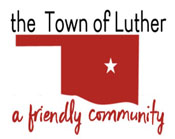 PLANNING COMMISSION FOR THE TOWN OF LUTHERMONDAY, AUGUST 9, 2021, 7:00 PMTOWN HALL, 108 S MAIN, LUTHER, OK 73054REGULAR MEETING AGENDACall to order.Pledge of Allegiance.Roll Call.Determination of a quorum.Approval of July 12, 2021 minutes.Consideration and discussion relating to planning, zoning or ordinances for the Town of Luther.Adjourn.Scherrie Pidcock ________________Scherrie Pidcock, Acting Town Clerk*Agenda Posted Friday, August 6, 2021, at Luther Town Hall, on the website at www.townoflutherok.com and on Facebook at The Town of Luther, prior to 7:00 pm.